Приложение 10 к постановлению администрации                                                                                                                                                           Сергиево-Посадского городского округа                                                                                                                                                                                                              от 28.09.2022 №1382-ПАСхема №10р.п. Богородское (кадастровый номер 50:05:0100135:63)вдоль автомобильной дороги «Сергиев Посад - Калязин - Рыбинск - Череповец" - Богородское – Федоровское, км 3,35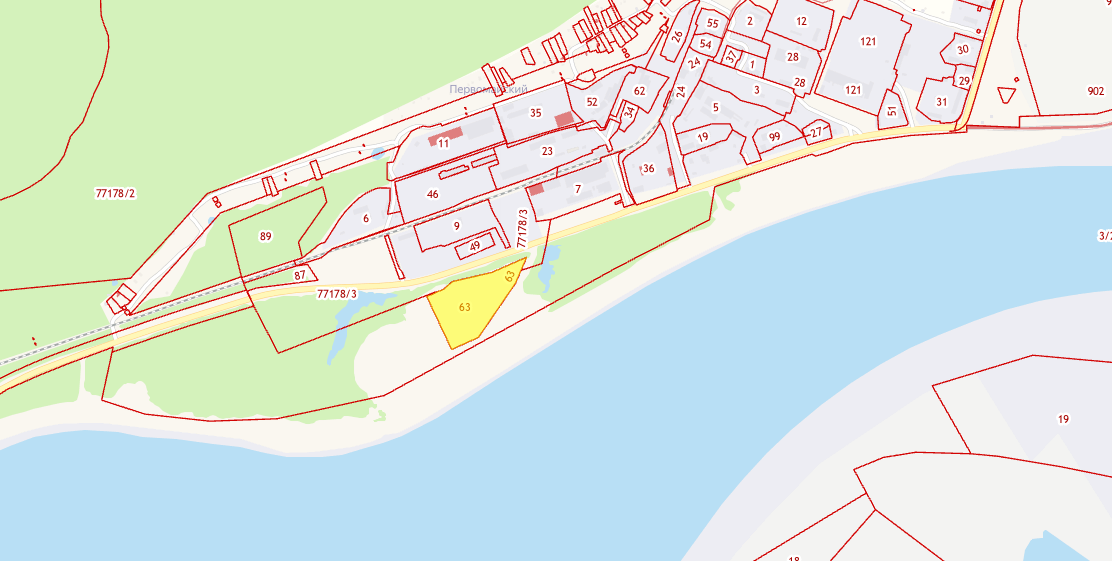 Начальник управления транспорта, связи и дорожной деятельности      ________________А.В. Филиппочкин